Nota: Encaminhar este formulário, em duas vias impressas, à secretaria do PPG, com antecedência mínima de 45 dias da data da defesa. Encaminhar também versão eletrônica do formulário preenchido por email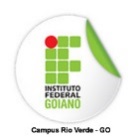 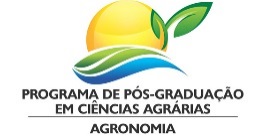 SOLICITAÇÃO DE INSTALAÇÃO DE BANCA QUALIFICAÇÃOSOLICITAÇÃO DE INSTALAÇÃO DE BANCA QUALIFICAÇÃOSOLICITAÇÃO DE INSTALAÇÃO DE BANCA QUALIFICAÇÃOSOLICITAÇÃO DE INSTALAÇÃO DE BANCA QUALIFICAÇÃOSOLICITAÇÃO DE INSTALAÇÃO DE BANCA QUALIFICAÇÃOSOLICITAÇÃO DE INSTALAÇÃO DE BANCA QUALIFICAÇÃOSOLICITAÇÃO DE INSTALAÇÃO DE BANCA QUALIFICAÇÃOSOLICITAÇÃO DE INSTALAÇÃO DE BANCA QUALIFICAÇÃOSOLICITAÇÃO DE INSTALAÇÃO DE BANCA QUALIFICAÇÃOSOLICITAÇÃO DE INSTALAÇÃO DE BANCA QUALIFICAÇÃOSenhor(a) Coordenador(a), solicitamos a instalação da banca e demais providências, para a defesa da qualificação, em conformidade com as exigências desta instituição e do programa de pós-graduação, conforme detalhamento:Senhor(a) Coordenador(a), solicitamos a instalação da banca e demais providências, para a defesa da qualificação, em conformidade com as exigências desta instituição e do programa de pós-graduação, conforme detalhamento:Senhor(a) Coordenador(a), solicitamos a instalação da banca e demais providências, para a defesa da qualificação, em conformidade com as exigências desta instituição e do programa de pós-graduação, conforme detalhamento:Senhor(a) Coordenador(a), solicitamos a instalação da banca e demais providências, para a defesa da qualificação, em conformidade com as exigências desta instituição e do programa de pós-graduação, conforme detalhamento:Senhor(a) Coordenador(a), solicitamos a instalação da banca e demais providências, para a defesa da qualificação, em conformidade com as exigências desta instituição e do programa de pós-graduação, conforme detalhamento:Senhor(a) Coordenador(a), solicitamos a instalação da banca e demais providências, para a defesa da qualificação, em conformidade com as exigências desta instituição e do programa de pós-graduação, conforme detalhamento:Senhor(a) Coordenador(a), solicitamos a instalação da banca e demais providências, para a defesa da qualificação, em conformidade com as exigências desta instituição e do programa de pós-graduação, conforme detalhamento:Senhor(a) Coordenador(a), solicitamos a instalação da banca e demais providências, para a defesa da qualificação, em conformidade com as exigências desta instituição e do programa de pós-graduação, conforme detalhamento:Senhor(a) Coordenador(a), solicitamos a instalação da banca e demais providências, para a defesa da qualificação, em conformidade com as exigências desta instituição e do programa de pós-graduação, conforme detalhamento:Senhor(a) Coordenador(a), solicitamos a instalação da banca e demais providências, para a defesa da qualificação, em conformidade com as exigências desta instituição e do programa de pós-graduação, conforme detalhamento:Senhor(a) Coordenador(a), solicitamos a instalação da banca e demais providências, para a defesa da qualificação, em conformidade com as exigências desta instituição e do programa de pós-graduação, conforme detalhamento:Senhor(a) Coordenador(a), solicitamos a instalação da banca e demais providências, para a defesa da qualificação, em conformidade com as exigências desta instituição e do programa de pós-graduação, conforme detalhamento:     1. IDENTIFICAÇÃO DA QUALIFICAÇÃO     1. IDENTIFICAÇÃO DA QUALIFICAÇÃO     1. IDENTIFICAÇÃO DA QUALIFICAÇÃO     1. IDENTIFICAÇÃO DA QUALIFICAÇÃO     1. IDENTIFICAÇÃO DA QUALIFICAÇÃO     1. IDENTIFICAÇÃO DA QUALIFICAÇÃO     1. IDENTIFICAÇÃO DA QUALIFICAÇÃO     1. IDENTIFICAÇÃO DA QUALIFICAÇÃO     1. IDENTIFICAÇÃO DA QUALIFICAÇÃO     1. IDENTIFICAÇÃO DA QUALIFICAÇÃO     1. IDENTIFICAÇÃO DA QUALIFICAÇÃO     1. IDENTIFICAÇÃO DA QUALIFICAÇÃO  Prova Escrita    Revisão    Revisão    Revisão    Revisão    Revisão    Defesa de artigo científico    Defesa de artigo científico    Defesa de artigo científico    Defesa de artigo científico    Defesa de artigo científico    Defesa de artigo científico  Programa/curso:  Programa/curso:  Programa/curso:  Programa/curso:  Programa/curso:  Programa/curso:  Programa/curso:  Programa/curso:  Programa/curso:  Programa/curso:  Programa/curso:  Programa/curso:  Linha de Pesquisa:  Linha de Pesquisa:  Linha de Pesquisa:  Linha de Pesquisa:  Linha de Pesquisa:  Linha de Pesquisa:  Linha de Pesquisa:  Linha de Pesquisa:  Linha de Pesquisa:  Linha de Pesquisa:  Linha de Pesquisa:  Linha de Pesquisa:    2. IDENTIFICAÇÃO DO PÓS-GRADUANDO    2. IDENTIFICAÇÃO DO PÓS-GRADUANDO    2. IDENTIFICAÇÃO DO PÓS-GRADUANDO    2. IDENTIFICAÇÃO DO PÓS-GRADUANDO    2. IDENTIFICAÇÃO DO PÓS-GRADUANDO    2. IDENTIFICAÇÃO DO PÓS-GRADUANDO    2. IDENTIFICAÇÃO DO PÓS-GRADUANDO    2. IDENTIFICAÇÃO DO PÓS-GRADUANDO    2. IDENTIFICAÇÃO DO PÓS-GRADUANDO    2. IDENTIFICAÇÃO DO PÓS-GRADUANDO    2. IDENTIFICAÇÃO DO PÓS-GRADUANDO    2. IDENTIFICAÇÃO DO PÓS-GRADUANDO Nome completo:   Nome completo:   Nome completo:   Nome completo:   Nome completo:   Nome completo:   Nome completo:   Nome completo:   Nome completo:   Nome completo:   Nome completo:   MatrículaTelefone:  Telefone:  Telefone:  E-mail:E-mail:E-mail:E-mail:CPF:CPF:CPF:CPF:CPF:RG e órgão expedidor:RG e órgão expedidor:RG e órgão expedidor:RG e órgão expedidor:RG e órgão expedidor:RG e órgão expedidor:RG e órgão expedidor:Agência fomento da bolsa:Agência fomento da bolsa:Agência fomento da bolsa:Agência fomento da bolsa:Agência fomento da bolsa:    3. DADOS DA DEFESA DA QUALIFICAÇÃO    3. DADOS DA DEFESA DA QUALIFICAÇÃO    3. DADOS DA DEFESA DA QUALIFICAÇÃO    3. DADOS DA DEFESA DA QUALIFICAÇÃO    3. DADOS DA DEFESA DA QUALIFICAÇÃO    3. DADOS DA DEFESA DA QUALIFICAÇÃO    3. DADOS DA DEFESA DA QUALIFICAÇÃO    3. DADOS DA DEFESA DA QUALIFICAÇÃO    3. DADOS DA DEFESA DA QUALIFICAÇÃO    3. DADOS DA DEFESA DA QUALIFICAÇÃO    3. DADOS DA DEFESA DA QUALIFICAÇÃO    3. DADOS DA DEFESA DA QUALIFICAÇÃOData (dd/mm/aaaa):Data (dd/mm/aaaa):Data (dd/mm/aaaa):Data (dd/mm/aaaa):Horário (hh:min):Horário (hh:min):Horário (hh:min):Horário (hh:min):Horário (hh:min):Data show reservado?Data show reservado?Data show reservado?Local:Local:Local:Local:Local:Local:Local:Local:Local:Local:Local:Local:Em caso de defesa de artigo científico, qual o título do mesmo:Em caso de defesa de artigo científico, qual o título do mesmo:Em caso de defesa de artigo científico, qual o título do mesmo:Em caso de defesa de artigo científico, qual o título do mesmo:Em caso de defesa de artigo científico, qual o título do mesmo:Em caso de defesa de artigo científico, qual o título do mesmo:Em caso de defesa de artigo científico, qual o título do mesmo:Em caso de defesa de artigo científico, qual o título do mesmo:Em caso de defesa de artigo científico, qual o título do mesmo:Em caso de defesa de artigo científico, qual o título do mesmo:Em caso de defesa de artigo científico, qual o título do mesmo:Em caso de defesa de artigo científico, qual o título do mesmo:    4. IDENTIFICAÇÃO DA BANCA    4. IDENTIFICAÇÃO DA BANCA    4. IDENTIFICAÇÃO DA BANCA    4. IDENTIFICAÇÃO DA BANCA    4. IDENTIFICAÇÃO DA BANCA    4. IDENTIFICAÇÃO DA BANCA    4. IDENTIFICAÇÃO DA BANCA    4. IDENTIFICAÇÃO DA BANCA    4. IDENTIFICAÇÃO DA BANCA    4. IDENTIFICAÇÃO DA BANCA    4. IDENTIFICAÇÃO DA BANCA    4. IDENTIFICAÇÃO DA BANCA 1-Orientador:   1-Orientador:   1-Orientador:   1-Orientador:   1-Orientador:   1-Orientador:   1-Orientador:   CPF:                    CPF:                    CPF:                    CPF:                    CPF:                    2- Membro titular:  2- Membro titular:  2- Membro titular:  2- Membro titular:  2- Membro titular:  2- Membro titular:  2- Membro titular:  CPF:                 CPF:                 CPF:                 CPF:                 CPF:                Instituição: Instituição: Instituição: Instituição: Instituição: Instituição: Instituição:  CNPJ:                   CNPJ:                   CNPJ:                   CNPJ:                   CNPJ:                   3- Membro titular:  3- Membro titular:  3- Membro titular:  3- Membro titular:  3- Membro titular:  3- Membro titular:  3- Membro titular:  CPF:                   CPF:                   CPF:                   CPF:                   CPF:                  Instituição: Instituição: Instituição: Instituição: Instituição: Instituição: Instituição:  CNPJ:                   CNPJ:                   CNPJ:                   CNPJ:                   CNPJ:                   4- Membro titular:  4- Membro titular:  4- Membro titular:  4- Membro titular:  4- Membro titular:  4- Membro titular:  4- Membro titular:  CPF:                  CPF:                  CPF:                  CPF:                  CPF:                 Instituição: Instituição: Instituição: Instituição: Instituição: Instituição: Instituição:  CNPJ:                   CNPJ:                   CNPJ:                   CNPJ:                   CNPJ:                   5- Membro titular:  5- Membro titular:  5- Membro titular:  5- Membro titular:  5- Membro titular:  5- Membro titular:  5- Membro titular:  CPF: CPF: CPF: CPF: CPF:Instituição: Instituição: Instituição: Instituição: Instituição: Instituição: Instituição:  CNPJ: CNPJ: CNPJ: CNPJ: CNPJ: 6- Membro Suplente:  6- Membro Suplente:  6- Membro Suplente:  6- Membro Suplente:  6- Membro Suplente:  6- Membro Suplente:  6- Membro Suplente: Instituição: Instituição: Instituição: Instituição: Instituição: Instituição: Instituição:  7- Membro Suplente:  7- Membro Suplente:  7- Membro Suplente:  7- Membro Suplente:  7- Membro Suplente:  7- Membro Suplente:  7- Membro Suplente: Instituição: Instituição: Instituição: Instituição: Instituição: Instituição: Instituição:     5. ASSINATURA E CONCORDÂNCIA DOS REQUERENTES    5. ASSINATURA E CONCORDÂNCIA DOS REQUERENTES    5. ASSINATURA E CONCORDÂNCIA DOS REQUERENTES    5. ASSINATURA E CONCORDÂNCIA DOS REQUERENTES    5. ASSINATURA E CONCORDÂNCIA DOS REQUERENTES    5. ASSINATURA E CONCORDÂNCIA DOS REQUERENTES    5. ASSINATURA E CONCORDÂNCIA DOS REQUERENTES    5. ASSINATURA E CONCORDÂNCIA DOS REQUERENTES    5. ASSINATURA E CONCORDÂNCIA DOS REQUERENTES    5. ASSINATURA E CONCORDÂNCIA DOS REQUERENTES    5. ASSINATURA E CONCORDÂNCIA DOS REQUERENTES    5. ASSINATURA E CONCORDÂNCIA DOS REQUERENTES    Assinatura do aluno:    Assinatura do aluno:    Assinatura do aluno:    Assinatura do aluno:    Assinatura do aluno:    Assinatura do aluno:    Assinatura do aluno:    Assinatura do aluno:    Assinatura do aluno:    Assinatura do aluno:Local e data:Local e data:  Assinatura do orientador:  Assinatura do orientador:  Assinatura do orientador:  Assinatura do orientador:  Assinatura do orientador:  Assinatura do orientador:  Assinatura do orientador:  Assinatura do orientador:  Assinatura do orientador:  Assinatura do orientador:Local e data:Local e data:    6. PARA USO EXCLUSIVO DA SECRETARIA DO PPG    6. PARA USO EXCLUSIVO DA SECRETARIA DO PPG    6. PARA USO EXCLUSIVO DA SECRETARIA DO PPG    6. PARA USO EXCLUSIVO DA SECRETARIA DO PPG    6. PARA USO EXCLUSIVO DA SECRETARIA DO PPG    6. PARA USO EXCLUSIVO DA SECRETARIA DO PPG    6. PARA USO EXCLUSIVO DA SECRETARIA DO PPG    6. PARA USO EXCLUSIVO DA SECRETARIA DO PPG    6. PARA USO EXCLUSIVO DA SECRETARIA DO PPG    6. PARA USO EXCLUSIVO DA SECRETARIA DO PPG    6. PARA USO EXCLUSIVO DA SECRETARIA DO PPG    6. PARA USO EXCLUSIVO DA SECRETARIA DO PPG   Cumprimento dos créditos obrigatórios:   Cumprimento dos créditos obrigatórios:   Cumprimento dos créditos obrigatórios:   Estágio em ensino:   Estágio em ensino:   Proficiência em Inglês::   Proficiência em Inglês::   Proficiência em Inglês::   Relatórios mensais:   Relatórios mensais:   Relatórios mensais:   Relatórios mensais:Período matriculado:Período matriculado:Período matriculado:Outras pendências no PPG::Outras pendências no PPG::Outras pendências no PPG::Outras pendências no PPG::Outras pendências no PPG::Outras pendências no PPG::Outras pendências no PPG::Outras pendências no PPG::Outras pendências no PPG::Assinatura do(a) Secretário(a) PPG:Assinatura do(a) Secretário(a) PPG:Assinatura do(a) Secretário(a) PPG:Assinatura do(a) Secretário(a) PPG:Assinatura do(a) Secretário(a) PPG:Assinatura do(a) Secretário(a) PPG:Assinatura do(a) Secretário(a) PPG: Local e data:                    Local e data:                    Local e data:                    Local e data:                    Local e data:                       7. PARA USO EXCLUSIVO DA COORDENAÇÃO DO PPG    7. PARA USO EXCLUSIVO DA COORDENAÇÃO DO PPG    7. PARA USO EXCLUSIVO DA COORDENAÇÃO DO PPG    7. PARA USO EXCLUSIVO DA COORDENAÇÃO DO PPG    7. PARA USO EXCLUSIVO DA COORDENAÇÃO DO PPG    7. PARA USO EXCLUSIVO DA COORDENAÇÃO DO PPG    7. PARA USO EXCLUSIVO DA COORDENAÇÃO DO PPG    7. PARA USO EXCLUSIVO DA COORDENAÇÃO DO PPG    7. PARA USO EXCLUSIVO DA COORDENAÇÃO DO PPG    7. PARA USO EXCLUSIVO DA COORDENAÇÃO DO PPG    7. PARA USO EXCLUSIVO DA COORDENAÇÃO DO PPG    7. PARA USO EXCLUSIVO DA COORDENAÇÃO DO PPG   No da Ata da Reun. Colegiado: ___ / ________   No da Ata da Reun. Colegiado: ___ / ________   No da Ata da Reun. Colegiado: ___ / ________   Data: __ / ____ / _____   Data: __ / ____ / _____    Aprovado    Aprovado    Aprovado    Não Aprovado – solicita-se correções    Não Aprovado – solicita-se correções    Não Aprovado – solicita-se correções    Não Aprovado – solicita-se correçõesAssinatura do(a) Presidente do Colegiado do PPG::Assinatura do(a) Presidente do Colegiado do PPG::Assinatura do(a) Presidente do Colegiado do PPG::Assinatura do(a) Presidente do Colegiado do PPG::Assinatura do(a) Presidente do Colegiado do PPG::Assinatura do(a) Presidente do Colegiado do PPG::Assinatura do(a) Presidente do Colegiado do PPG::Assinatura do(a) Presidente do Colegiado do PPG::Assinatura do(a) Presidente do Colegiado do PPG::Assinatura do(a) Presidente do Colegiado do PPG::Assinatura do(a) Presidente do Colegiado do PPG::Assinatura do(a) Presidente do Colegiado do PPG::